Vertragüber die Veröffentlichung eines Beitrags in folgendem WerkTitel des Buches: Mathematische Bildung neu denkenUntertitel: Andreas Vohns erinnern und weiterdenkenReihe: Conference Proceedings in Mathematics EducationBandzählung: wird bei Erscheinen eingetragenISBN Print: 978-3-95987-205-8ISBN E-Book: 978-3-95987-206-5DOI E-Book: https://doi.org/10.37626/GA9783959872065.0Titel des Beitrags: <<xxx>>zwischenName:Straße:Postleitzahl und Ort:E-Mail:<<bei mehreren Autor*innen bitte entsprechend weitere Felder einfügen>>Autor*innen werden im Folgenden „veröffentlichende Person“ genannt. undProf. Dr. Martin Stein
Ferdinand-Freiligrath-Str. 26
48147 MünsterDie veröffentlichende Person sichert zu, alle Textstellen, Abbildungen etc. ordnungsgemäß zitiert zu haben. Sie versichert Urheberin des Werkes zu sein. Sie sichert zu, dass sie zur Übertragung und Einräumung der Rechte nach 5. berechtigt ist und dass die Veröffentlichung ihres Beitrags nach dieser Vereinbarung keine Rechte Dritter verletzt. Die veröffentlichende Person stellt den WTM-Verlag von allen berechtigten Ansprüchen Dritter frei, die diese aufgrund einer Verletzung ihrer Rechte durch die Veröffentlichung des Beitrags geltend machen, einschließlich der gesetzlichen Gebühren einer Rechtsverteidigung. Die veröffentlichende Person übermittelt den Herausgeber*innen ein Abstract des Beitrags, wenn dieser Abstract nicht bereits Bestandteil des Beitrags ist. Der Verlag teilt dem Werk sowie dem Beitrag der veröffentlichenden Personen einen DOI zu. Das Abstract wird Bestandteil der Metadaten des DOI. Diese DOI werden den veröffentlichenden Personen von den Herausgeber*innen mitgeteilt. Es wird empfohlen, bei allen Quellenangaben und Zitationen den DOI zusätzlich zu den üblichen bibliographischen Informationen anzugeben.Die veröffentlichende Person überträgt das ausschließliche Nutzungsrecht an ihrem Beitrag in gedruckter wie digitaler Form räumlich und zeitlich unbeschränkt auf den WTM-Verlag. Die veröffentlichende Person ist berechtigt, den Beitrag frühestens 12 Monate nach Erscheinen des Buches auf einer Website öffentlich zugänglich zu machen, wenn die folgenden Voraussetzungen erfüllt sind: Auf der Kopie wird auf der ersten Seite die genaue bibliographische Referenz kenntlich gemacht, einschließlich des DOI. Bei der weitergegebenen Kopie handelt es sich um die Einreichfassung des WORD-Dokuments, die beginnend mit der Seitennummer 1 nummeriert ist. Des Weiteren ist es zulässig, dass die veröffentlichende Person ihren Beitrag im Rahmen wissenschaftlicher Weiterqualifikation (insb. einer kumulativen Dissertation oder Habilitation) an anderer Stelle publiziert, wenn die Vorgaben von 6a. eingehalten werden. Es ist unzulässig, für eine solche Zweitveröffentlichung einen neuen DOI zu vergeben.Die veröffentlichende Person erhält vom Verlag kein Honorar. Der Verlag erhebt weder bei den Autor*innen noch den Herausgeber*innen einen Druckkostenzuschuss. Wenn die veröffentlichende Person keinen Wahrnehmungsvertrag mit der VG Wort hat, wird empfohlen, einen solchen abzuschließen.Zur anteiligen Kostendeckung würde es der Verlag begrüßen, wenn die veröffentlichende Person den Beitrag bei der VG Wort für die Ausschüttung anmelden und bei der Meldung gemäß Abschnitt 3.1.1 des Merkblatts VG-Wort-Verlagsbeteiligung-Hinweise_für_Urheber.pdf der VG Wort der Verlagsbeteiligung zustimmen würde. Die Höhe der Beteiligung ist demselben Merkblatt in Abschnitt 4 zu entnehmen (Stand des Merkblatts: Oktober 2020). Der WTM-Verlag hat keinen Einfluss darauf, ob eine Ausschüttung für den Beitrag erfolgt, ebenso nicht auf die Höhe der Ausschüttung, falls eine Auszahlung erfolgt. Wenn der Verlag das Buch nicht mehr anbietet, in dem der Beitrag erscheint, oder der Verlag seine Arbeit einstellt, fallen sämtliche Rechte an die veröffentlichende Person zurück.Gerichtsstand im Falle rechtlicher Auseinandersetzungen ist Münster.Unterschrift(en): 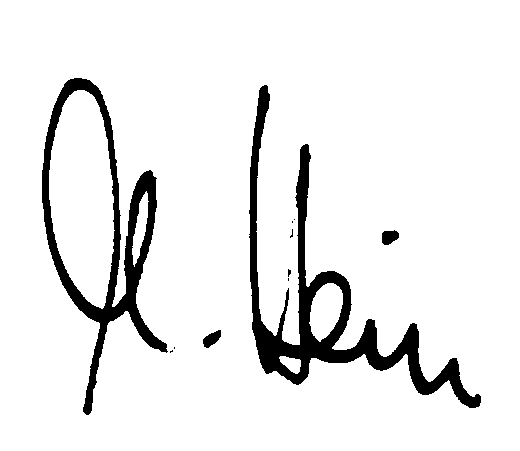 Münster, den ………………				…………………………							Prof. Dr. Martin Stein<Ort>, den …………………					…………………………							<<Name>><Ort>, den …………………					…………………………							<<Name>><Ort>, den …………………					…………………………							<<Name>>